Пояснительная записка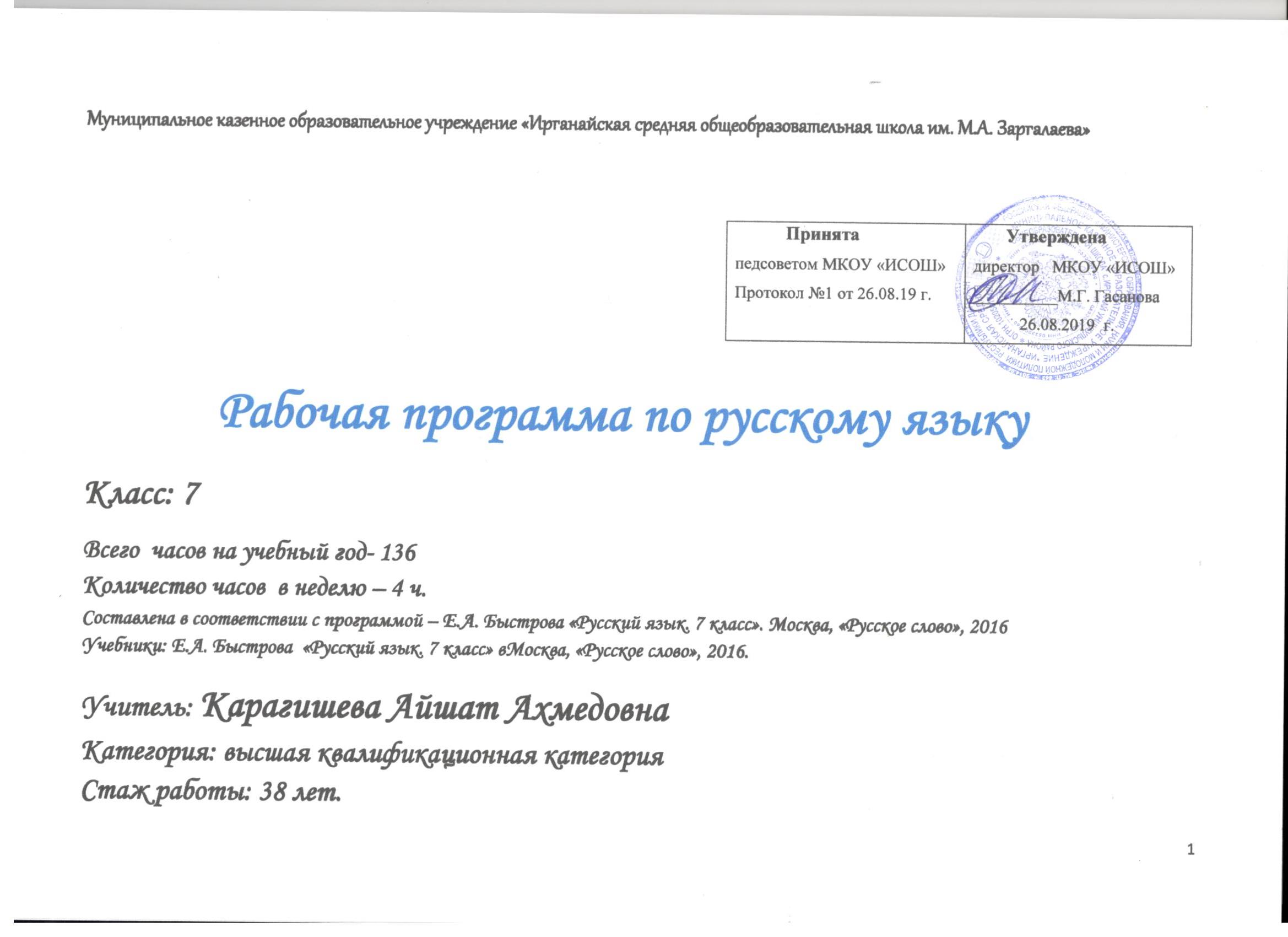 Рабочая программа по русскому языку для 7 класса составлена в соответствии с требованиями Федерального государственного образовательного стандарта основного общего образования, утвержденного приказом МОиН РФ № 1897 от 17.12.2010 г., примерной основной общеобразовательной программы основного общего образования по русскому языку. Рабочая программа рассчитана на реализацию за 136 часов (из расчёта 4 часа в неделю), из которых 30 часов отведено на развитие устной и письменной речи обучающихся. В течение учебного года возможна корректировка распределения часов по темам с учетом хода усвоения учебного материала обучающимися или в связи с другими объективными причинами.2. Содержание учебного предмета3.Календарно-тематическое планирование уроков русского языка 20Основное содержание курса «Русский язык», подлежащее усвоениюОсновные виды деятельности, которыми должен овладеть обучающийсяРусский язык в современном мире (1)Осознать роль русского языка в жизни общества, государства, в миреРЕЧЬРЕЧЬСмысловая и композиционная цельность, связность текста. Тема, коммуникативная установка, основная мысль текста. Микротема текста. Структура текста. Простой и сложный план текста. Абзац. Средства связи предложений и частей текста. Чтение как вид деятельности. Функциональные стили: научный, публицистический. Их особенности.Знать признаки текста. Определять тему, основную мысль текста, ключевые слова, виды связи предложений в тексте; смысловые, лексические и грамматические средства предложений текста и частей текста; выделять микротемы текста, делить его на абзацы; знать композиционные элементы абзаца и целого текста (зачин¸ средняя часть, концовка) Овладеть различными видами чтения. Осуществлять изучающее, поисковое чтение текста.Создавать и редактировать собственные тексты различного типа, стиля, жанра с учетом требований к построению связного текста.Устанавливать принадлежность текста к определенному типу речи, функциональной разновидности языка.Анализировать и характеризовать текст с точки зрения единства темы, смыловой цельности, последовательности изложения, уместности и целесообразности использования лексических и грамматических средств связи.Делить текст на смысловые части, осуществлять информационную переработку текста, передавая его содержание в виде плана (простого, сложного), схемы, таблицы и т.п.Различать тексты разговорного характера, научные, публицистические, официально-деловые, тексты художественной литературы.Сравнивать речевые высказывания с точки зрения их содержания, принадлежности к определенной функциональной разновидности языка и использованных языковых средств.Создавать письменные высказывания разных стилей, жанров и типов речи.Соблюдать нормы построения текста (логичность, последовательность, связность, соответствие теме и др.)Оценивать чужие и собственные речевые высказывания с точки зрения соответствия их коммуникативным требованиям, языковой принадлежности.Исправлять речевые недостатки, редактировать текст.Выступать перед аудиторией сверстников с небольшими сообщениями, докладами.ПОВТОРЕНИЕ ИЗУЧЕННОГО В 5 – 6 КЛАССАХПОВТОРЕНИЕ ИЗУЧЕННОГО В 5 – 6 КЛАССАХФонетика. Орфоэпия.Морфемика. Словообразование.Лексика и фразеология.Морфология. Части речи: имя существительное, имя прилагательное, глагол, местоимение, имя числительное, наречие.Синтаксис и пунктуация.МОРФОЛОГИЯ. ОРФОГРАФИЯ.МОРФОЛОГИЯ. ОРФОГРАФИЯ.ПРИЧАСТИЕ.Место причастия в системе частей речи. Причастие, его грамматические признаки. Действительные и страдательные причастия. Причастия настоящего и прошедшего времени. Образование причастий. Полные и краткие формы страдательных причастий.Синтаксическая функция причастия. Причастный оборот.Правописание н, нн в причастиях и отглагольных прилагательных.Слитное и раздельное написание не с причастиями. Употребление причастий в речи.Анализировать и характеризовать общее грамматическое значение, морфологические признаки причастия, определять его синтаксическую функцию.Распознавать грамматические признаки глагола и прилагательного у причастия; действительные и страдательные причастия, полные и краткие формы страдательных причастий; приводить соответствующие примеры.Выполнять морфологический разбор причастия.Правильно употреблять причастия с определяемыми словами; соблюдать видовременную соотнесенность причастий с формой глагола-сказуемого; правильный порядок слов в предложениях с причастными оборотами и в причастном обороте.Освоить содержание изученных правил и применять их на письме.ДЕЕПРИЧАСТИЕ.Место деепричастия в системе частей речи. Деепричастие, его грамматические признаки. Деепричастия совершенного и несовершенного вида. Образование деепричастий. Синтаксическая функция деепричастия. Деепричастный оборот.Употребление деепричастий в речи.Анализировать и характеризовать общее грамматическое значение, морфологические признаки деепричастия, определять его синтаксическую функцию.Распознавать грамматические признаки глагола и наречия у деепричастия; деепричастия совершенного и несовершенного вида.Выполнять морфологический разбор деепричастия.Правильно употреблять предложения с деепричастным оборотом.СЛУЖЕБНЫЕ ЧАСТИ РЕЧИ. МЕЖДОМЕТИЯ.СЛУЖЕБНЫЕ ЧАСТИ РЕЧИ. МЕЖДОМЕТИЯ.СЛУЖЕБНЫЕ ЧАСТИ РЕЧИ. Общая характеристика служебных частей речи; их отличия от самостоятельных частей речи.Различать предлог, союз, частицу.ПРЕДЛОГ.Предлог как часть речи. Разряды предлогов. Производные и непроизводные предлоги. Простые и составные предлоги.Правописание предлогов.Употребление предлогов в речи.Производить морфологический анализ предлога.Распознавать предлоги разных разрядов, отличать производные предлоги от слов самостоятельных частей речи.Наблюдать за употреблением предлогов с одним или несколькими падежами.Правильно употреблять предлоги с нужным падежом, существительные с предлогами благодаря, согласно, вопреки и др.Освоить правила правописания предлогов и применять их на письме.СОЮЗ.Союз как часть речи. Союзы сочинительные и подчинительные, их разряды. Союзы простые и составные.Правописание союзов.Употребление союзов в речи.Производить морфологический разбор союза.Распознавать союзы разных разрядов по значению и по строению.Конструировать предложения по заданной схеме с использованием указанных союзов.Употреблять в речи союзы в соответствии с их значением и стилистическими особенностями.Соблюдать правила правописания союзов.ЧАСТИЦА.Частица как часть речи. Разряды частиц по значению и употреблению.Правописание частиц.Употребление частиц в речи.Производить морфологический анализ частицы.Распознавать частицы разных разрядов по значению, употреблению и строению.Определять, какому слову или какой части текста частицы придают смысловые оттенки.Правильно употреблять частицы для выражения отношения к действительности и передачи различных смысловых оттенков.Соблюдать правила правописания частиц.МЕЖДОМЕТИЯ И ЗВУКОПОДРАЖАТЕЛЬНЫЕ СЛОВА.Междометие как особый разряд слов. Основные функции междометий. Семантические разряды междометий.Звукоподражательные слова.Определять грамматические особенности междометий.Распознавать междометия разных семантических разрядов.Правильно и уместно употреблять междометия для выражения эмоций, этикетных формул, команд, приказов.Наблюдать за использованием междометий звукоподражательных слов в разговорной речи и языке художественной литературы.ПОВТОРЕНИЕ И СИСТЕМАТИЗАЦИЯ ИЗУЧЕННОГОПОВТОРЕНИЕ И СИСТЕМАТИЗАЦИЯ ИЗУЧЕННОГО№Тема урокаЧ.К.Д.Виды деятельности обучающихся (элементы содержания)Требования к умениям обучающихсяДомашнее задание №Тема урока1.Русский язык в современном миреСоставляют план текста. Отвечают на вопросы;Осознают роль русского языка в жизни общества, государства, в мире.Стр.8, «Повторяем орфографию».2.Текст. Тема широкая и узкая.Выявляют признаки текста, определяют тему и основную мысль (идею) текста и учатся отражать ее в заголовке, анализируют средства связи в тексте.Знать признаки текста. Уметь определять тему, основную мысль текста, ключевые слова, виды связи предложений в тексте; смысловые$1, упр.8, зад.3-53.Р/рНаписание сочинения «Улица моего детства»Составляют речевую ситуацию согласно речевой задаче, используя соответствующие языковые средства, используют средства выразительности.Систематизируют материалы к сочинению, в письменной форме составляют собственный текст на основе личных впечатленийСоздавать письменные высказывания разных стилей, жанров и типов речи.Соблюдать нормы построения текста (логичность, последовательность, связность, соответствие теме. Выделять микротемы,, составлять текст на определенную тему, раскрывая основную мысль.4.Тема широкая и узкая.Определяют части речи, знают изученные орфограммы, умеют применять алгоритмы выбора верного написания, выполняют морфемный разбор слова, осуществляют запись текста под диктовку.Знать основные нормы русского литературного языка;$1, упр.13, зад.3-65.Простой и сложный план.09.09Воспроизводят прослушанный или прочитанный текст с заданной степенью свёрнутости (план, пересказ);Делить текст на смысловые части, осуществлять информационную переработку текста, передавая его содержание в виде плана (простого, сложного), схемы, таблицы$2, упр.186.Р/Р. Сочинение по сложному плану «Умельцы моего края»Составляют речевую ситуацию согласно речевой задаче, используя соответствующие языковые средства, используют средства выразительности.Создавать письменные высказывания разных стилей, жанров и типов речи.Обучающее сочинение7.Чтение - основной вид речевой деятельностиРаспознают ознакомительное, просмотровое, поисковое, изучающее чтение, строят монологическое высказывание на лингвистическую темуОвладеть различными видами чтения. Осуществлять изучающее, поисковое чтение текста.$3, упр.23.8.Виды чтенияВыделяют в тексте главную и второстепенную информацию, учатся использовать различные виды чтенияОвладеть различными видами чтения. Осуществлять изучающее, поисковое чтение текста$3, упр.28.9.Диктант.Записывать текст под диктовку.Знать основные нормы русского литературного языка; уметь применять изученные орфограммы; соблюдать основные правила орфографии10.Типы и стили речиОпределяют типы речи, распознают сочетание в тексте разных типов речи, понимают сферу употребления типов речи, отличают книжную речь от разговорнойУстанавливать принадлежность текста к определенному типу речи, функциональной разновидности языка.$4, упр.43.11.Научно - учебный и научно – популярный стили речиРазличают тексты научные, публицистические, тексты художественной литературы и устанавливают принадлежность текста к определенной функциональной разновидности языкаУстанавливать принадлежность текста к определенному типу речи, функциональной разновидности языка$5, упр.49.12.Публицистический стиль речи. Подготовка к домашнему сочинению о книге по выбору учащихсяРазличают тексты научные, публицистические, тексты художественной литературы и устанавливают принадлежность текста к определенной функциональной разновидности языкаУметь создавать письменные высказывания разных стилей, жанров и типов речи.Соблюдать нормы построения текста (логичность, последовательность, связность, соответствие теме).$6, упр.59.13.Обобщение и систематизация материала по теме «Речь»Составляют речевую ситуацию согласно речевой задаче, используя соответствующие языковые средства, используют средства выразительности.Уметь оценивать чужие и собственные речевые высказывания с точки зрения соответствия ихкоммуникативным требованиям, языковой принадлежности.$1-6, «Проверяем себя».14Повторение. Фонетика. Орфоэпия. Орфография.Закрепляют знания об орфограмме в корне, закрепляют умения различать вид безударной гласной в корне, повторяют пуктуационные правила и нормы.Знать предмет изучения фонетики, порядок фонетического разбора слова, предмет изучения орфографии, уметь правильно писать слова с изученными видами орфограмм, обозначать морфему, в которой находится орфограмма.$7, упр.67.15Повторение. Фонетика. Орфоэпия. Орфография.Закрепляют знания об орфограмме в корне, закрепляют умения различать вид безударной гласной в корне, повторяют пуктуационные правила и нормы.Знать предмет изучения фонетики, порядок фонетического разбора слова, предмет изучения орфографии, уметь правильно писать слова с изученными видами орфограмм, обозначать морфему, в которой находится орфограмма$7, упр.75.16Повторение. Морфемика. Словообразование. Орфография.Различать изученные способы словообразования, применять знания и умения по морфемике и словообразованию в практике правописания.Знать предмет изучения словообразования, перечень морфем, способы образования слов, порядок мофемного и словообразовательного разбора.$8, упр.88, «Проверяем себя».17Повторение. Лексика.Фразеология.Оценивают собственную и чужую речь с точки зрения точного, уместного и выразительного словоупотребления. Работа с текстом. Развернутый ответ по теме урока. Устное и письменное высказываниеЗнать предмет изучения лексики и фразеологии, назначение слова и фразеологизма в языке, уметь определять значение слова и фразеологизма в контексте$8, упр.101.18Р/р. Сочинение-рассуждение на тему «Какие мы – современные подростки?»Письменно излагают текст, соблюдая орфографические и пунктуационные нормыУмеют выразительно читать текст, определять тему, основную мысль, стиль и тип речи, средства связи предложений в тексте, составлять план текста.Находят средства выразительности и определяют их рольОбучающее сочинение-рассуждение19Повторение. Имя существительное.Распознавать имена существительные.Группировать имена существительные по заданным морфологическим признакамПравильно употреблятьсинонимичные имена существительные в речи.Знать предмет изучения морфологии, перечень самостоятельных и служебных частей речи, порядок морфологического разбора изученных частей речи.$10, упр.111.20Повторение. Имя прилагательное.Отрабатывают нормы правописания и пунктуационной грамотности, повторяют орфографические и пунктуационные правилаЗнать предмет изучения морфологии, перечень самостоятельных и служебных частей речи.$10, упр.117, зад.2-4.21Диктант.Записывать текст под диктовку.Знать основные нормы русского литературного языка; уметь применять изученные орфограммы; соблюдать основные правила орфографии22Повторение. Глагол.Отрабатывают нормы правописания и пунктуационной грамотности, повторяют орфографические и пунктуационные правилаЗнать предмет изучения морфологии, перечень самостоятельных и служебных частей речи.$10, упр.122.23Повторение. МестоимениеОтрабатывают нормы правописания и пунктуационной грамотности, повторяют орфографические и пунктуационные правилаЗнать предмет изучения морфологии, перечень самостоятельных и служебных частей речи.$10, упр.125.24Повторение. Имя числительное. Наречие.Отрабатывают нормы правописания и пунктуационной грамотности, повторяют орфографические и пунктуационные правилаЗнать предмет изучения морфологии, перечень самостоятельных и служебных частей речи.$10, упр.133.25.Повторение. Синтаксис. Пунктуация.Отрабатывают нормы правописания и пунктуационной грамотности, повторяют орфографические и пунктуационные правилаЗнать предмет изучения синтаксиса, отличия словосочетания и предложения, простого предложения от сложного.$11, упр.138, «Проверяем себя».26.Обобщение по разделу «Повторение изученного в 5-6 классах».Отрабатывают нормы правописания и пунктуационной грамотности, повторяют орфографические и пунктуационные правилаВыполняют комплексный анализ слова, знают и определяют в тексте части речи, члены предложенияК. тест №1.27.Контрольный диктант. Записывают текст под диктовку.Знать основные нормы русского литературного языка; уметь применять изученные орфограммы; соблюдать основные правила орфографии28.Причастие как часть речи. Место причастия в системе частей речиПроизводят синтаксический разбор предложения.Анализировать и характеризовать общее грамматическое значение, $12, упр.143.29.Морфологические признаки глагола и прилагательного у причастия.Выполняют учебно-познавательные действия в материализованной и умственной форме; осуществляют решение учебных задачУметь распознавать грамматические признаки глагола у причастия. Знать изученные слова Уметь распознавать грамматические признаки прилагательного у причастия$12, упр.149.30Склонение причастий. Правописание гласных в падежных окончаниях причастийГрафически обозначают условия выбора правильных написанийЗнать правила склонения и написания окончаний причастия и уметь применять их на письме; уметь согласовывать причастия с существительными$12, упр. на странице 114.31.Причастный оборот.Находят определяемые слова и причастные обороты, расставляют знаки препинания. Формулируют собственные мысли, высказывают и обосновывают свою точку зренияЗнать определение причастного оборота; синтаксическую роль причастного оборота; его место по отношению к определяемому слову. Уметь правильно употреблять причастия с определяемыми словами$13, упр.158.32.1 четв.Причастный оборот. Знаки препинания при причастном обороте.Находят определяемые слова и причастные обороты, расставляют знаки препинания. Формулируют собственные мысли, высказывают и обосновывают свою точку зренияЗнать, что такое причастный оборот. Уметь обособлять причастный оборот.$13, упр.160.33-34Р/Р. Изложение.2ч.Письменно излагают текст, соблюдая орфографические и пунктуационные нормы.Создавать и редактировать собственные тексты. 35Действительные и страдательные причастия08.1109.11Формулируют цель учебной д-ти в диалоге с учителем. Делают выводы о видовых особенностях действительных и страдательных причастиях. Составляют связный текст с д-ми и ст-ми прч-миУметь распознавать действительные и страдательные причастия; находить и исправлять ошибки, связанные со смешением действительных и страдательных причастий$14, упр.165.36Образование действительных причастий настоящего времени11.1111.11Формулируют цель учебной д-ти в диалоге с учителем. Делают выводы о видовых особенностях действительных и страдательных причастиях. Составляют связный текст с д-ми и ст-ми прч-миЗнать и уметь образовывать действительные причастия настоящего времени$15, упр.170.37Контрольный диктант. Записывают текст под диктовку.Знать основные нормы русского литературного языка; уметь применять изученные орфограммы; соблюдать основные правила орфографии38Правописание гласных в суффиксах действительных причастий настоящего времениРаботают над составление алгоритма выбора суффиксов д –го причастия нас-го времениУметь применять правило на письме$15, упр.39Р/ р. Микротема. Микротекст. Подготовка к сочинению по репродукции картины И.И.Шишкина «Утро в сосновом лесу»Отвечают на вопросы, обсуждают тему сочиненияи подходы к раскрытию темы.Формулируют собственные мысли.Уметь создавать письменные высказывания разных стилей, жанров и типов речи40Р/рНаписание сочинения.Пишут сочинение, соблюдая орфографические и пунктуационные правилаУметь создавать письменные высказывания разных стилей, жанров и типов речиСочинение-описание41Образование страдательных причастий настоящего времениОсваивают лингвистические термины; формулируют цель. Устанавливают причинно-следственные связи между отдельными языковыми явлениями.Уметь образовывать страдательные причастия настоящего времени; заменять дейст-ные причастия наст. вр.$15, упр.42Правописание гласных в суффиксах страдательных причастий настоящего времени.Осваивают лингвистические термины; формулируют цель. Устанавливают причинно-следственные связи между отдельными языковыми явлениями. Отвечают на вопросы.Определяют уровень приобретенных знанийУметь правильно выбирать и писать гласные е и и в суффиксах страдательных причастий наст. Вр. Графически обозначать условия выбора правильных написаний.$15, упр.176.43Р/Р Комплексный анализ текста по С.Тер-Минасовой (стр.131-132)Осваивают лингвистические термины; формулируют цель. Устанавливают причинно-следственные связи между отдельными языковыми явлениями. Отвечают на вопросы.Определять тему, основную мысль текста, ключевые слова, виды связи предложений в тексте; смысловые, лексические и грамматические средства предложений текста и частей текста; выделять микротемы текста44Р/РКонтрольное сочинение-рассуждение «По одежке встречают»Пишут сочинение, соблюдая орфографические и пунктуационные правилаУметь создавать письменные высказывания разных стилей, жанров и типов речиКонтрольное сочинение № 145Образование действительных причастий прошедшего времени.Осваивают лингвистические термины; формулируют цель. Устанавливают причинно-следственные связи между отдельными языковыми явлениями. Отвечают на вопросы.Определяют уровень приобретенных знанийУметь образовывать действительные причастия прошедшего времени, знать алгоритм выбора суффиксов действительных причастий прошед вр$16, упр.180.46Правописание глагольного суффикса в действительных причастиях прошедшего времени.25.1127.11Осваивают лингвистические термины; формулируют цель. Устанавливают причинно-следственные связи между отдельными языковыми явлениями. Отвечают на вопросы.Определяют уровень приобретенных знанийУметь образовывать действительные причастия прошедшего времени, Уметь применять правило правописания суффиксов на письме$16, упр.172.47Образование страдательных причастий прошедшего времени.27.1129.11Осваивают лингвистические термины; формулируют цель. Устанавливают причинно-следственные связи между отдельными языковыми явлениями. Отвечают на вопросы.Уметь образовывать страдательные причастия прошедшего времени. Уметь применять правило правописания суффиксов на письме$16, упр.184.48Полные и краткие причастияОсваивают лингвистические термины; формулируют цель. Устанавливают причинно-следственные связи между отдельными языковыми явлениями. Отвечают на вопросы.Уметь распознавать полные и краткие формы страдательных причастий; приводить соответствующие примеры.$17, упр.200.49Морфологический разбор причастия.06.1207.12Осваивают лингвистические термины; формулируют цель. Устанавливают причинно-следственные связи между отдельными языковыми явлениями. Отвечают на вопросы.Определяют уровень приобретенных знанийУметь производить морфологический разбор причастия. Знать морфологические признаки причастия.$18, упр.202.50Гласные перед –НН- в страдательных причастиях прошедшего времени.29.1130.11Осваивают лингвистические термины; формулируют цель. Устанавливают причинно-следственные связи между отдельными языковыми явлениями. Отвечают на вопросы.Определяют уровень приобретенных знанийЗнать условия выбора гласных перед н и нн в полных и кратких страдательных причастиях.Уметь применять правило на письме$19, упр.205.51Гласные перед –НН- в страдательных причастиях прошедшего времени.02.1202.12Осваивают лингвистические термины; формулируют цель. Устанавливают причинно-следственные связи между отдельными языковыми явлениями. Отвечают на вопросы.Определяют уровень приобретенных знанийЗнать условия выбора гласных перед н и нн в полных и кратких страдательных причастиях.Уметь применять правило на письме$19, упр.210.52Гласные Е-Ё после шипящих в суффиксах страдательных причастий прошедшего времени.02.1204.12Осваивают лингвистические термины; формулируют цель. Устанавливают причинно-следственные связи между отдельными языковыми явлениями. Отвечают на вопросы.Определяют уровень приобретенных знанийОсвоить содержание изученного правила и применять его на письме; графически обозначать условия выбора правильных написаний; группировать слова с буквами о,е,е после шипящих по видам орфограмм$19, упр.216.53Причастия и отглагольные прилагательные09.1209.12Осваивают лингвистические термины; формулируют цель. Устанавливают причинно-следственные связи между отдельными языковыми явлениями. Отвечают на вопросы.Определяют уровень приобретенных знанийУметь различать причастия и отглагольные прилагательные$19, упр.216.54Правописание Н-НН в страдательных причастиях прошедшего времени и отглагольных прилагательных.Осваивают лингвистические термины; формулируют цель. Устанавливают причинно-следственные связи между отдельными языковыми явлениями. Отвечают на вопросы.Определяют уровень приобретенных знанийЗнать об условиях перехода причастий в прилагательные.Уметь применять правило на письме$19, упр.55Написание НЕ- с причастиями.Осваивают лингвистические термины; формулируют цель. Устанавливают причинно-следственные связи между отдельными языковыми явлениями. Отвечают на вопросы.Определяют уровень приобретенных знанийОсвоить содержание изученного правила и применять его на письме.$20, упр.222.56Употребление причастий в речи. Словарный диктант.Осваивают лингвистические термины; формулируют цель. Устанавливают причинно-следственные связи между отдельными языковыми явлениями. Отвечают на вопросы.Определяют уровень приобретенных знанийПравильно употреблять причастия с определяемыми словами; соблюдать видовременную соотнесенность причастий с формой глагола-сказуемого; правильный порядок слов в предложениях с причастными оборотами и в причастном обороте.$21, упр.229.57Систематизация и обобщение изученного по теме «Причастие».Контрольный тест по теме «Причастие» № 2Выполняют учебно-познавательные действия в материализованной и умственной форме; осуществляют решение учебных задач, направленных на систематизацию изученного материалаОсвоить содержание изученных правил и применять их на письме.«Проверяем себя».58.Контрольный диктант Записывают текст под диктовку.Знать основные нормы русского литературного языка; уметь применять изученные орфограммы; соблюдать основные правила орфографии59.Анализ контрольного диктанта, работа над ошибками.Анализируют и исправляют ошибки, осуществляя рефлексию учебного действияЗнать основные нормы русского литературного языка; уметь применять изученные орфограммы; соблюдать основные правила орфографии60.Место деепричастия в системе частей речи. Признаки глагола и наречия у деепричастияОсваивают лингвистические термины; формулируют цель. Устанавливают причинно-следственные связи между отдельными языковыми явлениями. Отвечают на вопросы.Уметь анализировать и характеризовать общее грамматическое значение$22, упр.233.61Написание НЕ- с деепричастиямиОсваивают лингвистические термины; формулируют цель. Устанавливают причинно-следственные связи между отдельными языковыми явлениями. Отвечают на вопросы.Определяют уровень приобретенных знанийУметь применять правило на письме$22, упр.234.62Деепричастный оборот.Осваивают лингвистические термины; формулируют цель. Устанавливают причинно-следственные связи между отдельными языковыми явлениями. Отвечают на вопросы.Определяют уровень приобретенных знанийУметь правильно употреблять деепричастия с определяемыми словами$23, упр.237.63Знаки препинания при деепричастном обороте и одиночных деепричастиях.Осваивают лингвистические термины; формулируют цель. Устанавливают причинно-следственные связи между отдельными языковыми явлениями. Отвечают на вопросы.Знать, что такое деепричастный оборот. Уметь обособлять деепричастный оборот$23, упр.237.64.2 четв.Деепричастия несовершенного и совершенного вида.Осваивают лингвистические термины; формулируют цель. Устанавливают причинно-следственные связи между отдельными языковыми явлениями. Отвечают на вопросы.Уметь распознавать деепричастия совершенного и несовершенного вида$24, упр.240.65.Образование деепричастий несовершенного и совершенного вида. Словарный диктантОсваивают лингвистические термины; формулируют цель. Устанавливают причинно-следственные связи между отдельными языковыми явлениями. Отвечают на вопросы.Уметь образовывать деепричастия совершенного и несовершенного вида. Знать правописание изученных слов$25, упр.248.66.Морфологический разбор деепричастия.15.0115.01Осваивают лингвистические термины; формулируют цель. Устанавливают причинно-следственные связи между отдельными языковыми явлениями. Отвечают на вопросы.Определяют уровень приобретенных знанийУметь производить морфологический разбор деепричастия. Знать морфологические признаки деепричастия.Упр. 250.67.Контрольный тест № 3 по теме «Причастие. Деепричастие»Выполняют учебно-познавательные действия в материализованной и умственной форме; осуществляют решение учебных задач, направленных на систематизацию изученного материалаОсвоить содержание изученных правил и применять их на письме.К. тест № 368.Употребление деепричастий в речиОсваивают лингвистические термины; формулируют цель. Устанавливают причинно-следственные связи между отдельными языковыми явлениями. Отвечают на вопросы.Определяют уровень приобретенных знанийПравильно употреблять деепричастия ( д/о) и глаголы, к которым они относятся; соблюдать видовременную соотнесенность деепричастия с формой глагола-сказуемого; правильный порядок слов в предложениях с деепричастными оборотами и в деепричастном обороте.$26, упр.254.69-70.Р/р.Подготовка к контрольному изложению по отрывку из повести А.Грина «Алые паруса»Анализируют исходный текст, развивают орфографическую и пунктуационную зоркость.Знать особенности подробного изложения.Уметь составлять вопросный план текста, выявлять ключевые слова текста.Создавать  изложение71.Систематизация и обобщение изученного по теме «Деепричастие»Выполняют учебно-познавательные действия в материализованной и умственной форме; осуществляют решение учебных задач, направленных на систематизацию изученного материалаОсвоить содержание изученных правил и применять их на письме.Повторить параграфы.72.Контрольный диктант по теме «Деепричастие» с языковым анализом текстаОпределяют части речи, знают изученные орфограммы, умеют применять алгоритмы выбора верного написания, выполняют морфемный разбор слова, осуществляют запись текста под диктовкуОпределяют части речи, структуру предложения, характеризуют слово, выполняют орфографический и морфемный разбор слова, синтаксический и пунктуационный разбор предложения.КД № 373.Анализ контрольного диктанта, работа над ошибкамиАнализируют и исправляют ошибки, осуществляя рефлексию учебного действияЗнать основные нормы русского литературного языка; уметь применять изученные орфограммы; соблюдать основные правила орфографии74.Служебные части речи. Междометия.Выполняют учебно-познавательные действия в материализованной и умственной форме; осуществляют решение учебных задач, направленных на систематизацию изученного материалаЗнать перечень служебных частей речи; отличие служебных ч.р. от самостоятельных;различать предлог, союз, частицу.$27, упр.260.75.Предлог как служебная часть речи Значения предлогов.Выполняют учебно-познавательные действия в материализованной и умственной форме; осуществляют решение учебных задач, направленных на систематизацию изученного материалаЗнать определение предлога как служебной части речи; значения, выражаемые предлогами; синтаксическую роль предлога$28, упр.266.76.Значения предлогов.Выполняют учебно-познавательные действия в материализованной и умственной форме; осуществляют решение учебных задач, направленных на систематизацию изученного материалаЗнать определение предлога как служебной части речи; значения, выражаемые предлогами; синтаксическую роль предлога$28, упр.270.78Р/Р Публичные выступления о лингвистах.Осваивают лингвистические термины; формулируют цель.Отвечают на вопросы.Создавать и редактировать собственные тексты различного типа, стиля, жанра с учетом требований к построению связного текста.79Простые и составные предлоги.Осваивают лингвистические термины; формулируют цель.Освоить правила правописания предлогов и применять их на письме.$29, упр.273.80Производные и непроизводные предлоги.Осваивают лингвистические термины; Знать неморфологический способ образования производных предлогов; $29, упр.275.81Производные и непроизводные предлоги.Осваивают лингвистические термины; формулируют цель.Знать неморфологический способ образования производных предлогов; $29, упр.281.82Отличие производных предлогов от самостоятельных частей речи. Морфологический разбор предлогов.Осваивают лингвистические термины; формулируют цель.Знать неморфологический способ образования производных предлогов; Упр.284.83Слитное и раздельное написание производных предлогов.Осваивают лингвистические термины; формулируют цель.Отвечают на вопросы.Определяют уровень приобретенных знанийЗнать условия выбора слитного и раздельного написания производных предлогов; различение на письме омонимичных предлогов и наречий, предлогов и имен сущ-х; уметь правильно писать производные предлоги с изученным видом орфограммы$30, упр.290.84Слитное и раздельное написание производных предлогов.Осваивают лингвистические термины; формулируют цель.Отвечают на вопросы.Определяют уровень приобретенных знанийЗнать условия выбора слитного и раздельного написания производных предлогов; различение на письме омонимичных предлогов и наречий, предлогов и имен сущ-х; уметь правильно писать производные предлоги с изученным видом орфограммы$30, упр.291.85Употребление предлогов в речи.Систематизируют знания о предлоге; формируют навык написания производных предлоговУметь определять значение предлога в словосочетании; употреблять нужный падеж имени сущ-го; находить и исправлять ошибки в употреблении предлогов с падежом имен сущ-х; пользоваться в речи предлогами- синонимами$31, упр.297.86Р/Р Комплексный анализ текста (по Д.Щербинину).17.0217.02Выполняют учебно-познавательные действия в материализованной и умственной форме; осуществляют решение учебных задач, направленных на систематизацию изученного материалаАнализировать и характеризовать текст с точки зрения единства темы, смысловой цельности, последовательности изложения, уместности и целесообразности использования лексических и грамматических средств связиКомплексный анализ текста87Повторение темы «Предлог».Словарный диктант17.02Осваивают лингвистические термины; формулируют цель. Устанавливают причинно-следственные связи между отдельными языковыми явлениями. Отвечают на вопросы.Определяют уровень приобретенных знанийОсвоить содержание изученных правил и применять их на письме$28-31, повторить.88Контрольный диктант. 19.0219.02Определяют части речи, знают изученные орфограммы, умеют применять алгоритмы выбора верного написания, выполняют морфемный разбор слова.Пользуются орфографическими правилами при выборе написаний, основанных на морфологическом принципе; правильно употребляют изученную морфологическую единицу в речи89Анализ контрольного диктанта.21.0221.02Анализируют и исправляют ошибки, осуществляя рефлексию учебного действияПользуются орфографическими правилами при выборе написаний, основанных на морфологическом принципе; правильно употребляют изученную морфологическую единицу в речи90Союз как служебная часть речи. Синтаксическая роль союзов в предложении24.0222.02Формулируют цель учебной деятельности в диалоге с учителем.Воспроизводят ранее изученное, устанавливают преемственные связи прежних и новых знаний.Обобщают и систематизируют знания, формируют рациональный способ применения их на практике.Составляют связные рассказы об изученных нормахЗнать определение союза как части речи; синтаксическую роль союза: связь однородных членов и простых предложений в составе сложного. Уметь узнавать союзы сочинительные и подчинительные.$32, упр.303.91Простые и составные союзыФормулируют цель учебной деятельности в диалоге с учителем.Знать, какие союзы являются простыми, какие - составными. Уметь находить простые и составные союзы, составлять с ними предложения.$32, упр.305.92Союзы сочинительные и подчинительныеФормулируют цель учебной деятельности в диалоге с учителем.Воспроизводят ранее изученное, устанавливают преемственные связи прежних и новых знаний.Знать о делении союзов на сочинительные и подчинительные; уметь находить и разграничивать сочинительные и подчинительные союзы в предложении, составлять с ними сложные предложения; разграничивать ССП и СПП. Конструировать предложения по заданной схеме с использованием указанных союзов.$33, упр.308.93Сочинительные союзы.Формулируют цель учебной деятельности в Знать о делении союзов на сочинительные и подчинительные; уметь находить и разграничивать сочинительные и подчинительные союзы в предложении.$33, упр.309.94.Р/р Контрольное сочинение по упр. № 305 «Музей, о котором хочу рассказать»03.0303.03Письменно оформляют собственные мыслиСоздают и редактируют собственные тексты различного типа, стиля, жанра с учетом требований к построению связного текста.Знать особенности рассказа; роль описания в рассказе.Уметь составлять текст повествовательного типа речи с элементами описанияКонтрольное сочинение № 295.Знаки препинания в предложениях с сочинительными союзами.Формулируют цель учебной деятельности в диалоге с учителем.Воспроизводят ранее изученное, устанавливают преемственные связи прежних и новых знаний.Знать о делении союзов на сочинительные и подчинительные; уметь находить и разграничивать сочинительные и подчинительные союзы в предложении.$33, упр.316.96.3 четвЗнаки препинания в предложениях с сочинительными союзами.07.0307.03Формулируют цель учебной деятельности в диалоге с учителем.Воспроизводят ранее изученное, устанавливают преемственные связи прежних и новых знаний.Знать о делении союзов на сочинительные и подчинительные; уметь находить и разграничивать сочинительные и подчинительные союзы в предложении, составлять с ними сложные предложения; разграничивать ССП и СПП$33, упр.317.97Подчинительные союзы.10.0308.03Формулируют цель учебной деятельности в диалоге с учителем.Знать группы подчинительных союзов по значению; уметь определять значения подчинительных союзов; $34, упр.320.98Подчинительные союзы. Морфологический разбор союзов.Формулируют цель учебной деятельности в диалоге с учителем.Знать группы подчинительных союзов по значению; уметь определять значения подчинительных союзов; составлять сложные предложения из простых с использованием подчинительных союзов. Стр.224.100-101Слитное написание союзов ТАКЖЕ, ТОЖЕ, ЧТОБЫ, ЗАТО. Их отличие от местоимений и наречий.Формулируют цель учебной деятельности в диалоге с учителем.Знать условия различения на письме союзов тоже, также, зато, чтобы и омонимичных форм наречия и местоимения с частицами, местоимения с предлогом.$35, упр.323.102Союзы и союзные слова.Формулируют цель учебной деятельности в диалоге с учителем.Воспроизводят ранее изученное, устанавливают преемственные связи прежних и новых знаний.Уметь различать на письме союзы и союзные слова, определять синтаксическую роль союзных слов. Распознавать союзы разных разрядов по значению и по строению.$35, упр.324.103Употребление союзов в речи.Словарный диктант.Осваивают лингвистические термины; формулируют цель. Устанавливают причинно-следственные связи между отдельными языковыми явлениями. Отвечают на вопросы.Определяют уровень приобретенных знанийУпотреблять в речи союзы в соответствии с их значением и стилистическими особенностями.Соблюдать правила правописания союзов.$36, упр.329104Р/РСжатое изложение по тексту А.Дорохова (упр.326).Письменно излагают текст, соблюдая орфографические и пунктуационные нормыЗнать характеристики сжатого изложения, композицию рассказа, прядок следования частей рассказа; Уметь письменно пересказывать исходный текс в сжатой форме.Сжатое изложение105Повторение темы «Союз».Формулируют цель учебной деятельности в диалоге с учителем.Повторить параграфы.106Контрольный диктант.Самостоятельно планируют пути достижения целей, осознанно выбирают наиболее эффективные способы решения учебных и познавательных задач.Знать основные нормы русского литературного языка; уметь применять изученные орфограммы, соблюдать основные правила орфографии менять изученные орфограммы107Р.р.Комплексный анализ текста «Что такое? Кто такой?»Создают собственный текст повествовательного типа речи, соблюдая орфографические и пунктуационные нормыОсознают особенности текста-повествования.Определяют основную мысль, композицию текста, используют языковые средства для создания текстаДомашнее сочинение108Частица как служебная часть речи.Формулируют цель учебной деятельности в диалоге с учителем.Воспроизводят ранее изученное, устанавливают преемственные связи прежних и новых знаний.Знать определение частицы как части речи; уметь находить частицы, которые вносят дополнительные оттенки значения в предложение, и частицы, которые служат для образования наклонения глагола.$37, упр.330.109Разряды частиц.Формулируют цель учебной деятельности в диалоге с учителем.. Уметь определять роли частицы бы: различать на письме союз чтобы и местоимение то с частицей бы, находить слова с формообразующими частицами$37, упр.332.110Формообразующие частицы. Смысловые частицы.Формулируют цель учебной деятельности в диалоге с учителем.Знать о делении частиц на разряды по значению (формообразующие и смысловые), перечень формообразующих частиц, о раздельном написании частицы бы со словами. $37, упр.335.111Раздельное и дефисное написание частиц.Формулируют цель учебной деятельности в диалоге с учителем.Знать условия выбора раздельного и дефисного написания частиц; уметь правильно писать частицы с изученным видом орфограммы; графически объяснять условия выбора правильных написаний$38, упр.343.112Раздельное и дефисное написание частиц.Формулируют цель учебной деятельности в диалоге с учителем.Знать условия выбора раздельного и дефисного написания частиц; уметь правильно писать частицы с изученным видом орфограммы; графически объяснять условия выбора правильных написаний$38, упр.344.113Отрицательные частицы НЕ и НИФормулируют цель учебной деятельности в диалоге с учителем.Знать, что частица не может придавать отрицательное значение всему предложению или отдельным его членам.$39, упр.346.114Отрицательные частицы НЕ и НИФормулируют цель учебной деятельности в диалоге с учителем.Воспроизводят ранее изученное, устанавливают преемственные связи прежних и новых знаний.Знать, что частица не может придавать отрицательное значение всему предложению или отдельным его членам.$39, упр.348.115Различение на письме частицы не и приставки не.Формулируют цель учебной деятельности в диалоге с учителем.Знать условия раздельного и слитного написания не с разными частями речи; уметь правильно писать слова разных частей речи с не. $39, упр.355.116Правописание не с разными частями речи.Формулируют цель учебной деятельности в диалоге с учителем.Знать условия раздельного и слитного написания не с разными частями речи; уметь правильно писать слова разных частей речи с не..$39, упр.117Различение на письме частицы НИ, приставки НИ, союза НИ НИФормулируют цель учебной деятельности в диалоге с учителем.Знать о различии на письме частицы ни, приставки ни, союза ни-ни; графически обозначать условия выбора правильного написания.$39, упр.118Различение на письме частицы НИ, приставки НИ, союза НИ НИ Морфологический разбор частицы.21.0419.04Формулируют цель учебной деятельности в диалоге с учителем.Знать о различии на письме частицы ни, приставки ни, союза ни-ни; графически обозначать условия выбора правильного написания. Производить морфологический анализ частицы.Стр.250.119Употребление частиц в речи.Осваивают лингвистические термины; формулируют цель. Устанавливают причинно-следственные связи между отдельными языковыми явлениями. Отвечают на вопросы.Определяют уровень приобретенных знанийПравильно употреблять частицы для выражения отношения к действительности и передачи различных смысловых оттенков$40, упр.360.120Повторение по теме «Частицы»Формулируют цель учебной деятельности в диалоге с учителем.Уметь определять роли частицы бы: различать на письме союз чтобы и местоимение то с частицей бы, находить слова с формообразующими частицами.121Контрольный диктант по теме «Частица».Определяют части речи, знают изученные орфограммы, умеют применять алгоритмы выбора верного написания, выполняют морфемный разбор слова, осуществляют запись текста под диктовкуЗаписывают аудируемый текст в соответствии с нормами письма, выполняют различные виды языкового разбора. Определяют части речи, структуру предложения, характеризуют слово, выполняют орфографический и морфемный разбор слова, синтаксический и пунктуационный122Анализ диктанта.26.04Анализируют и исправляют ошибки, осуществляя рефлексию учебного действияПользуются орфографическими правилами при выборе написаний, основанных на морфологическом п.КСД № 6123Р/Р Сочинение-рассуждение по исходному тексту (упр.362)Письменно излагают собственные мысли, соблюдая орфографические и пунктуационные нормыУметь создавать письменные высказывания разных стилей, жанров и типов речи;соблюдать нормы построения текста (логичность, последовательность, связность, соответствие теме и др.)сочинение-рассуждение124Повторение правописания служебных частей речи.Формулируют цель учебной деятельности в диалоге с учителем.Соблюдать правила правописания частиц, союзов, предлогов.Повторить параграфы.125Повторение правописания служебных частей речи. Итоговый тест № 5 по теме «Служебные части речи».Формулируют цель учебной деятельности в диалоге с учителем.Пользуются орфографическими правилами при выборе написаний, основанных на морфологическом принципе; правильно употребляют изученную морфологическую единицу в речи.К. тест № 5126Междометие как часть речи.Формулируют цель учебной деятельности в диалоге с учителем.Знать о междометии как особом разряде слов; основные функции междометий, Семантические разряды междометий.$27, упр.127Дефис в междометия.Знаки препинания при междометиях.05.0505.05Формулируют цель учебной деятельности в диалоге с учителем.Воспроизводят ранее изученное, устанавливают преемственные связи прежних и новых знаний.Знать условия употребления дефиса в междометиях, о знаках препинания при междометиях. Уметь правильно писать слова с изученным видом орфограммы; графически обозначать условия выбора правильных написаний; выделять междометия знаками препинания.$27, упр.128Производные и непроизводные междометия.Формулируют цель учебной деятельности в диалоге с учителем.Уметь находить междометия в предложении; группировать предложения по семантике междометий; разграничивать междометия и и омонимичные части речи.$27, упр.129Р/Р Сочинение лингвистической сказки, героями которой были бы междометия09.0509.05Правильно употреблять изученную морфологическую единицу в речи; создавать тексты различных типов Исп-ать в речи синонимичные им. прилагательные, имена прилагательные в роли эпитетов.Создавать и редактироватьсобственные тексты различного типа речи, стиля, жанра с учетом требований к построению связного текста.130Звукоподражательные слова.12.0510.05Формулируют цель учебной деятельности в диалоге с учителем.Правильно и уместно употреблять звукоподражательные слова для выражения эмоций и команд.$27, упр.131Р/Р Комплексный анализ текста из повести Б.Васильева «Самый последний день»12.0512.05Выполняют учебно-познавательные действия в материализованной и умственной форме; осуществляют решение учебных задач, направленных на систематизацию изученного материалаАнализировать и характеризовать текст с точки зрения единства темы, смысловой цельности, последовательности изложения, уместности и целесообразности использования лексических и грамматических средств связи132Р/Р Текст. Стили речи. Анализ текста. (упр.375)Выполняют учебно-познавательные действия в материализованной и умственной форме; осуществляют решение учебных задач, направленных на систематизацию изученного материалаАнализировать и характеризовать текст с точки зрения единства темы, смысловой цельности, последовательности изложения, уместности и целесообразности использования лексических и грамматических средств связи133Лексика и фразеология.ОрфографияФормулируют цель учебной деятельности в диалоге с учителем.Осуществлять выбор лексических средств и употреблять их в соответствии со значением и ситуацией общения. Оценивать собственную и чужую речь с точки зрения точного, уместного и выразительного словоупотребленияУпр.377.134Словообразование самостоятельных частей речи Морфология и орфография19.0517.05Формулируют цель учебной деятельности в диалоге с учителем.Применяют знания и умения по морфемике и словообразованию в практике правописания.135.Итоговый контрольный диктант № 621.0521.05Анализируют и исправляют ошибки, осуществляя рефлексию учебного действияОпределяют части речи, знают изученные орфограммы, умеют применять алгоритмы выбора верного написания, выполняют морфемный разбор слова, осуществляют запись текста под диктовкуКД № 6136.Повторение пройденного материала.Анализируют и исправляют ошибки, осуществляя рефлексию учебного действияОпределяют части речи, знают изученные орфограммы, умеют применять алгоритмы выбора верного написания, выполняют морфемный разбор слова